ESTADO DE ALAGOAS PREFEITURA MUNICIPAL DE MACEIÓ SECRETARIA MUNICIPAL DE SAÚDE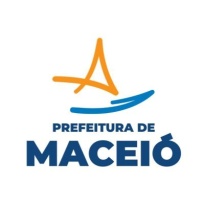 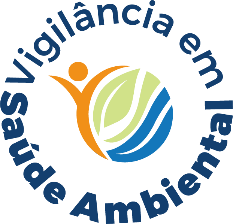 GERÊNCIA DE VIGILÂNCIA EM SAÚDE AMBIENTAL DE MACEIÓREQUERIMENTOREQUER AO SENHOR GERENTE DE VIGILÂNCIA EM SAÚDE AMBIENTAL DE MACEIÓNestes termos, pede deferimento.    Maceió,    ____________de______________________________de _________.  Ass. do requerente:	                                                                		.LEIA COM ATENÇÃO: COM A ASSINATURA DESTE TERMO, TOMO CIÊNCIA DE QUE DEVEREI COMPARECER PESSOALMENTE OU REPRESENTADO POR PROCURADOR DEVIDAMENTE HABILITADO, À SEDE DO ÓRGÃO DE VIGILÂNCIA EM SAÚDE AMBIENTAL, PARA OBTER INFORMAÇÕES SOBRE O TRÂMITE DE MEU PROCESSO ADMINISTRATIVO, E, AO FINAL DESTE, PARA BUSCAR MEU ALVARÁ SANITÁRIO, SOB PENA DE ARQUIVAMENTO DO PROCESSO, CANCELAMENTO E/OU PERDA DA TAXA DE LICENÇA SANITÁRIA PAGA, SEM ÔNUS AO ÓRGÃO EMITENTE E SEM PREJUÍZO ÀS INFRAÇÕES SANITÁRIAS APLICÁVEIS.Obs.: TODOS OS CAMPO DEVEM SER PREENCHIDOS CORRETAMENTE.TIPO DE PETIÇÃO                CONCESSÃOCANCELAMENTOALTERAÇÃOMUDANÇAASSUNTOALVARÁ SANITÁRIOREVALIDAÇÃO DE ALVARÁ SANITÁRIO RESPONSABILIDADE TÉCNICA PARECER TÉCNICO2º VIA DO ALVARÁ SANITÁRIO DECLARAÇÃO SANITÁRIA MUDANÇA DE ENDEREÇOOUTROS ____________________________________________(DISCRIMINAR)ASSUNTOALVARÁ SANITÁRIOREVALIDAÇÃO DE ALVARÁ SANITÁRIO RESPONSABILIDADE TÉCNICA PARECER TÉCNICO2º VIA DO ALVARÁ SANITÁRIO DECLARAÇÃO SANITÁRIA MUDANÇA DE ENDEREÇOOUTROS ____________________________________________(DISCRIMINAR)ASSUNTOALVARÁ SANITÁRIOREVALIDAÇÃO DE ALVARÁ SANITÁRIO RESPONSABILIDADE TÉCNICA PARECER TÉCNICO2º VIA DO ALVARÁ SANITÁRIO DECLARAÇÃO SANITÁRIA MUDANÇA DE ENDEREÇOOUTROS ____________________________________________(DISCRIMINAR)ASSUNTOALVARÁ SANITÁRIOREVALIDAÇÃO DE ALVARÁ SANITÁRIO RESPONSABILIDADE TÉCNICA PARECER TÉCNICO2º VIA DO ALVARÁ SANITÁRIO DECLARAÇÃO SANITÁRIA MUDANÇA DE ENDEREÇOOUTROS ____________________________________________(DISCRIMINAR)Nº. PROCESSO:  	__________DATA:             /         /20____NOME:	                       ASS.: 	                      IDENTIFICAÇÃO DO REPRESENTANTE LEGALIDENTIFICAÇÃO DO REPRESENTANTE LEGALIDENTIFICAÇÃO DO REPRESENTANTE LEGALIDENTIFICAÇÃO DO REPRESENTANTE LEGALIDENTIFICAÇÃO DO REPRESENTANTE LEGALIDENTIFICAÇÃO DO REPRESENTANTE LEGALNOME:NOME:NOME:NOME:NOME:NOME:CPF:CPF:RG:RG:RG:RG:IDENTIFICAÇÃO DA PESSOA JURÍDICAIDENTIFICAÇÃO DA PESSOA JURÍDICAIDENTIFICAÇÃO DA PESSOA JURÍDICAIDENTIFICAÇÃO DA PESSOA JURÍDICAIDENTIFICAÇÃO DA PESSOA JURÍDICAIDENTIFICAÇÃO DA PESSOA JURÍDICARAZÃO SOCIAL/NOME:RAZÃO SOCIAL/NOME:RAZÃO SOCIAL/NOME:RAZÃO SOCIAL/NOME:RAZÃO SOCIAL/NOME:RAZÃO SOCIAL/NOME:NOME DE FANTASIA:NOME DE FANTASIA:NOME DE FANTASIA:NOME DE FANTASIA:NOME DE FANTASIA:NOME DE FANTASIA:ALVARÁ SANITÁRIO N.º:CNPJ:CNPJ:CNPJ:Nº DE MORADIAS:Nº DE MORADIAS:INSC. MUNICIPAL:ENDEREÇO(Rua/Avenida/Praça):ENDEREÇO(Rua/Avenida/Praça):ENDEREÇO(Rua/Avenida/Praça):ENDEREÇO(Rua/Avenida/Praça):ENDEREÇO(Rua/Avenida/Praça):N.º :Complemento (Casa/Apto/Bloco/Sala):Complemento (Casa/Apto/Bloco/Sala):(Edifício)(Edifício)(Edifício)CEP:BAIRRO:BAIRRO:MUNICÍPIO:MACEIÓMUNICÍPIO:MACEIÓUF:          ALFONE:FONE:HORÁRIO DE FUNCIONAMENTO:	:	h    AS	:	hHORÁRIO DE FUNCIONAMENTO:	:	h    AS	:	hHORÁRIO DE FUNCIONAMENTO:	:	h    AS	:	hHORÁRIO DE FUNCIONAMENTO:	:	h    AS	:	hE-MAIL:E-MAIL:E-MAIL:E-MAIL:E-MAIL:E-MAIL:PONTO DE REFERÊNCIA DO ESTABELECIMENTO A SER INSPECIONADO (OBRIGATÓRIO):PONTO DE REFERÊNCIA DO ESTABELECIMENTO A SER INSPECIONADO (OBRIGATÓRIO):PONTO DE REFERÊNCIA DO ESTABELECIMENTO A SER INSPECIONADO (OBRIGATÓRIO):PONTO DE REFERÊNCIA DO ESTABELECIMENTO A SER INSPECIONADO (OBRIGATÓRIO):PONTO DE REFERÊNCIA DO ESTABELECIMENTO A SER INSPECIONADO (OBRIGATÓRIO):PONTO DE REFERÊNCIA DO ESTABELECIMENTO A SER INSPECIONADO (OBRIGATÓRIO):OBJETIVO CONSTANTE NO CONTRATO SOCIAL:OBJETIVO CONSTANTE NO CONTRATO SOCIAL:OBJETIVO CONSTANTE NO CONTRATO SOCIAL:OBJETIVO CONSTANTE NO CONTRATO SOCIAL:OBJETIVO CONSTANTE NO CONTRATO SOCIAL:OBJETIVO CONSTANTE NO CONTRATO SOCIAL:CÓDIGOS (CNAE)CÓDIGOS (CNAE)ATIVIDADES (CONFORME CNAE) (sujeito à avaliação):ATIVIDADES (CONFORME CNAE) (sujeito à avaliação):ATIVIDADES (CONFORME CNAE) (sujeito à avaliação):ATIVIDADES (CONFORME CNAE) (sujeito à avaliação):DECLARAÇÃODECLARAÇÃODECLARAÇÃODECLARAÇÃODECLARAÇÃODECLARAÇÃODECLARO TER SIDO INFORMADO(A) DA OBRIGATORIEDADE DE APRESENTAR OUTORGA DE USO, EMITIDA POR ÓRGÃO COMPETENTE, ASSIM COMO DE QUE A ANÁLISE DEVE SER DA ÁGUA BRUTA.DECLARO TER SIDO INFORMADO(A) DA OBRIGATORIEDADE DE APRESENTAR OUTORGA DE USO, EMITIDA POR ÓRGÃO COMPETENTE, ASSIM COMO DE QUE A ANÁLISE DEVE SER DA ÁGUA BRUTA.DECLARO TER SIDO INFORMADO(A) DA OBRIGATORIEDADE DE APRESENTAR OUTORGA DE USO, EMITIDA POR ÓRGÃO COMPETENTE, ASSIM COMO DE QUE A ANÁLISE DEVE SER DA ÁGUA BRUTA.DECLARO TER SIDO INFORMADO(A) DA OBRIGATORIEDADE DE APRESENTAR OUTORGA DE USO, EMITIDA POR ÓRGÃO COMPETENTE, ASSIM COMO DE QUE A ANÁLISE DEVE SER DA ÁGUA BRUTA.DECLARO TER SIDO INFORMADO(A) DA OBRIGATORIEDADE DE APRESENTAR OUTORGA DE USO, EMITIDA POR ÓRGÃO COMPETENTE, ASSIM COMO DE QUE A ANÁLISE DEVE SER DA ÁGUA BRUTA.DECLARO TER SIDO INFORMADO(A) DA OBRIGATORIEDADE DE APRESENTAR OUTORGA DE USO, EMITIDA POR ÓRGÃO COMPETENTE, ASSIM COMO DE QUE A ANÁLISE DEVE SER DA ÁGUA BRUTA.09 – OBSERVAÇÃO:09 – OBSERVAÇÃO:09 – OBSERVAÇÃO:09 – OBSERVAÇÃO:09 – OBSERVAÇÃO:09 – OBSERVAÇÃO:RESPONSABILIDADE TÉCNICARESPONSABILIDADE TÉCNICARESPONSABILIDADE TÉCNICA10 - NOME:10 - NOME:10 - NOME:CPF:PROFISSÃO:N.º DE INSCRIÇÃO NO CONSELHO:(ASSINATURA DO RESP. TÉCNICO COM CARIMBO)Maceió,	de	de ________..OBS: PETIÇÕES DE CONCESSÃO, PREENCHER COM " X ", PETIÇÕES DE ALTERAÇÃO, PREENCHER COM " I " PARA INCLUSÃO E/OU " E " PARA EXCLUSÃO.(ASSINATURA DO RESP. TÉCNICO COM CARIMBO)Maceió,	de	de ________..OBS: PETIÇÕES DE CONCESSÃO, PREENCHER COM " X ", PETIÇÕES DE ALTERAÇÃO, PREENCHER COM " I " PARA INCLUSÃO E/OU " E " PARA EXCLUSÃO.(ASSINATURA DO RESP. TÉCNICO COM CARIMBO)Maceió,	de	de ________..OBS: PETIÇÕES DE CONCESSÃO, PREENCHER COM " X ", PETIÇÕES DE ALTERAÇÃO, PREENCHER COM " I " PARA INCLUSÃO E/OU " E " PARA EXCLUSÃO.